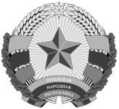 МИНИСТЕРСТВО ФИНАНСОВ ЛУГАНСКОЙ НАРОДНОЙ РЕСПУБЛИКИ (МИНФИН ЛНР)ПРИКАЗ14 сентября  2023			                                                                           № 38ЛуганскО внесении изменений в приказ Министерства финансовЛуганской Народной Республики от 21.07.2023 № 10 «О наделении государственных (муниципальных) учреждений Луганской Народной Республики полномочиями получателей бюджетных средств в 2023 году»Во исполнение пункта 2 постановления Правительства Российской Федерации от 22.12.2022 № 2377 «Об особенностях составления, рассмотрения и утверждения проектов бюджетов Донецкой Народной Республики, Луганской Народной Республики, Запорожской области, Херсонской области, проектов бюджетов территориальных государственных внебюджетных фондов                  и местных бюджетов, а также исполнения указанных бюджетов                            и формирования бюджетной отчетности на 2023 – 2025 годы» (с изменениями), в соответствии с подпунктом 5.4.19 пункта 5.4 раздела V Положения                    о Министерстве финансов Луганской Народной Республики, утвержденного Указом Главы Луганской Народной Республики от 08.06.2023 № УГ-26/23,            п р и к а з ы в а ю:1. Внести в Приложение «Перечень участников бюджетного процесса     по Луганской Народной Республике» к приказу Министерства финансов Луганской Народной Республики от 21.07.2023 № 10 «О наделении государственных (муниципальных) учреждений Луганской Народной Республики полномочиями получателей бюджетных средств в 2023 году»           (далее – Приложение), следующие изменения:1.1.	Приложение после строки  385 дополнить строкой 3851 следующего содержания:1.2.	Строку  831 Приложения изложить в следующей редакции:2. Настоящий приказ вступает в силу с момента его подписания                и регистрации.3. Контроль за исполнением настоящего приказа оставляю за собой.Министр											Е.В. Мануйлов«3851.827001АППАРАТ УПОЛНОМОЧЕННОГО ПО ПРАВАМ РЕБЕНКА В ЛУГАНСКОЙ НАРОДНОЙ РЕСПУБЛИКЕ94030275169403010011239400005570»«831.831.026ГОСУДАРСТВЕННОЕ УЧРЕЖДЕНИЕ ЛУГАНСКОЙ НАРОДНОЙ РЕСПУБЛИКИ "СТАНЦИЯ ПО БОРЬБЕ С БОЛЕЗНЯМИ ЖИВОТНЫХ СЛАВЯНОСЕРБСКОГО РАЙОНА"94060048779406010011229400037404»